Liturgieoverzicht voor zondag 19 februari 2023om 10.00 uur in de Andreaskerk te HattemHervomde Wijkgemeente ‘De Bron’Voorganger	:	ds. J. van Holten uit NunspeetWelkom en mededelingenOrgelspelLied 236: 1 en 3 (OTH 2015)1. Wees stil voor het aangezicht van God,want heilig is de Heer.Aanbid Hem met eerbied en ontzagen kniel nu voor Hem neer;die zelf geen zonde kenten ons genade schenkt.Wees stil voor het aangezicht van God,want heilig is de Heer.3. Wees stil, want de kracht van onze Goddaalt neer op dit moment.De kracht van God die vergeeften ons genezing brengt;niets is onmogelijkvoor wie gelooft in Hem.Wees stil, want de kracht van onze Goddaalt neer op dit moment.Stilte voor gebedVotum en groetGezang 20: 1 en 7 (LvdK 1973)1. Laat ons nu vrolijk zingen!Komt, heft uw lied'ren aanvoor Hem, wie alle dingenaltijd ten dienste staan.Ik wil de Heer daarbovenlofprijzen hier op aard,ja, Hem van harte loven,die veilig mij bewaart.7. Ik arme en geringe,hoe zou ik voor uw troonU lof en dank toezingen?Gij zijt zo groot, zo schoon.Maar omdat Gij mijn levenduldt voor uw aangezicht,mag ik, o Heer, U gevende weerglans van het licht.WetslezingGezang 463: 1 en 5 (LvdK 1973)1. O Heer die onze Vader zijt,vergeef ons onze schuld.Wijs ons de weg der zaligheid,en laat ons hart, door U geleid,met liefde zijn vervuld.5. Dat ons geen drift en pijn verblindt,geen hartstocht ons verwart.Maak Gij ons rein en welgezind,en spreek tot ons in vuur en wind,o stille stem in 't hart.GebedKindermoment met KinderliedSchriftlezingen (HSV): 	1. Jesaja 52: 13 - 53: 6	2. Mattheüs 8: 14 - 17Jesaja 52: 13 - 53: 6De Knecht van de HEERE verzoent de schuld13 Zie, Mijn Knecht zal verstandig handelen,Hij zal verhoogd worden en verheven, ja, zeer hoog verheven worden.14 Zoals velen zich over U ontzet hebben– zo geschonden was Zijn gezicht, meer dan van iemand anders,en Zijn gestalte, meer dan van andere mensenkinderen –15 zó zal Hij vele heidenvolken besprenkelen,koningen zullen vanwege Hem sprakeloos staan.Want zij aan wie het niet verteld was, zullen het zien,en zij die het niet gehoord hebben, zullen het begrijpen.53: 1 - 61 Wie heeft onze prediking geloofd,en aan wie is de arm van de HEERE geopenbaard?2 Want Hij is als een loot opgeschoten voor Zijn aangezicht,als een wortel uit dorre aarde.Gestalte of glorie had Hij niet;als wij Hem aanzagen, was er geen gedaante dat wij Hem begeerd zouden hebben.3 Hij was veracht, de onwaardigste onder de mensen,een Man van smarten, bekend met ziekte,en als iemand voor wie men het gezicht verbergt;Hij was veracht en wij hebben Hem niet geacht.4 Voorwaar, onze ziekten heeft Híj op Zich genomen,onze smarten heeft Hij gedragen.Wíj hielden Hem echter voor een geplaagde,door God geslagen en verdrukt.5 Maar Hij is om onze overtredingen verwond,om onze ongerechtigheden verbrijzeld.De straf die ons de vrede aanbrengt, was op Hem,en door Zijn striemen is er voor ons genezing gekomen.6 Wij dwaalden allen als schapen,wij keerden ons ieder naar zijn eigen weg.Maar de HEERE heeft de ongerechtigheid van ons allenop Hem doen neerkomen.Mattheüs 8: 14 - 17De schoonmoeder van Petrus14 En Jezus kwam in het huis van Petrus en zag zijn schoonmoeder met koorts op bed liggen.15 En Hij raakte haar hand aan en de koorts verliet haar; en zij stond op en diende hen.16 Toen het nu avond geworden was, brachten ze velen die door demonen bezeten waren, bij Hem, en Hij dreef de boze geesten uit met een enkel woord, en Hij genas allen die er slecht aan toe waren,17 opdat vervuld werd wat gesproken was door de profeet Jesaja toen hij zei: Hij heeft onze zwakheden op Zich genomen, en onze ziekten gedragen.Psalm 103: 2 en 5 (OB)2. Loof Hem, die u, al wat gij hebt misdreven,
Hoeveel het zij, genadig wil vergeven;
Uw krankheên kent en liefderijk geneest;
Die van 't verderf uw leven wil verschonen,
Met goedheid en barmhartigheên u kronen;
Die in den nood uw redder is geweest.5. Hij zal Zijn volk niet eindeloos kastijden,
Noch eeuwiglijk Zijn gramschap ons doen lijden.
Hij is het, die ons Zijne vriendschap biedt.
Hij handelt nooit met ons naar onze zonden;
Hoe zwaar, hoe lang wij ook Zijn wetten schonden,
Hij straft ons, maar naar onze zonden niet.Verkondiging: Jesaja 53: 4a + 5bLied 216 (OTH 2015)1. Welk een Vriend is onze Jezus,die in onze plaats wil staan!Welk een voorrecht dat ik door Hem,altijd vrij tot God mag gaan.Dikwijls derven wij veel vrede,dikwijls drukt ons zonde neer.Juist omdat wij 't al niet brengenin 't gebed tot onze Heer.2. Leidt de weg soms door verzoeking,dat ons hart in 't strijduur beeft.Gaan wij dan met al ons strijden,tot Hem, die verlossing geeft?Kan een vriend ooit trouwer wezen,dan Hij, die ons lijden draagt?Jezus biedt ons aan genezing;Hij alleen is 't die ons schraagt.3. Zijn wij zwak, belast, beladenen terneer gedrukt door zorg?Dierb're Heiland, onze Toevlucht,Gij zijt onze Hulp en Borg.Als soms vrienden ons verlaten,gaan wij biddend tot de Heer;in zijn armen zijn wij veilig,Hij verlaat ons nimmermeer.GebedCollecteDiaconie:	NL12 RABO 0325 7023 65 Kerk:	NL36 RABO 0325 7034 85Psalm 118: 7 (OB)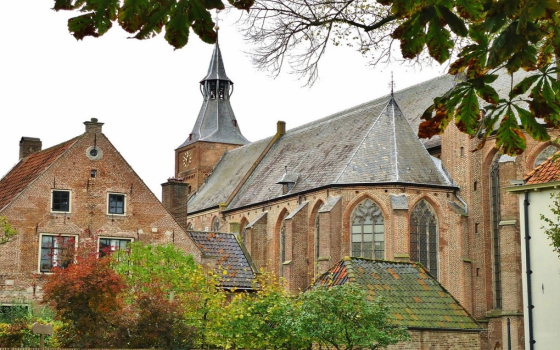 De HEER is mij tot hulp en sterkte;
Hij is mijn lied, mijn psalmgezang;
Hij was het, die mijn heil bewerkte,
Dies loof ik Hem mijn leven lang.
Men hoort der vromen tent weergalmen
Van hulp en heil ons aangebracht;
Daar zingt men blij, met dankb're psalmen:
"Gods rechterhand doet grote kracht."ZegenFijn dat u en jij erbij was, vanavond is er een kerkdienst in de Andreaskerk om 19 uur, waarin ds. W.L. Dekker uit Kampen zal voorgaan.